KRITERIJI OCENJEVANJA GLASBA 954321IZVAJANJE:PETJEZanesljivo, samostojno, ritmično in melodično natančno poje obravnavan pesemski repertoar, jasno in tekoče izgovarja besedilo, upošteva dinamične in agogične spremembe. Vsebino doživeto interpretira.Samostojno poje obravnavan pesemski repertoar z manjšimi ritmičnimi in melodičnimi napakami, jasno izgovarja besedilo, z manjšimi napakami upošteva ustrezen tempo in dinamiko.Samostojno poje del repertoarja z večjimi ritmičnimi in melodičnimi napakami, izgovarjava je nejasna. Le delno upošteva dinamične in agogične spremembe.Poje v skromnem obsegu in le v razrednem zboru, potrebuje pomoč, ni zmožen dogovorjene interpretacije. Pesem je ritmično in melodično komaj prepoznavna, izgovarjava besedila je nejasna, elementi interpretacije niso upoštevani.Ne poje, ne prepozna ritma in melodije.Ne sodeluje pri petju. IGRANJESamostojno spremlja pesmi z zapletenejšimi vzorci na glasbilih. Upošteva dinamične in agogične spremembe.Spremlja pesmi z različnimi vzorci na glasbilih. Zapisano vsebino izvede z manjšimi napakami.Spremlja z lažjimi vzorci na glasbilih.Zapisano vsebino izvede z večjimi napakami.Spremlja le z enostavnimi vzorci.Zapisano vsebino izvede tako, da ni več prepoznavna.Ne igra na glasbila, ne sodeluje.POSLUŠANJEUčenec posluša in slušno prepozna glasbena dela (obdobje, avtor, naslov dela). Prepozna glasbene oblike. Posluša natančno in glasbo analizira (analitično poslušanje). Poslušano glasbo brez težav primerja. Glasbo doživljajsko vrednoti in brez težav opisuje svoje doživljanje ob njej.Posluša glasbene primere, prepozna nekatera dela, prepozna glasbene oblike. Glasbo dobro analizira in jo primerja. Glasbo doživljajsko vrednoti.Posluša glasbene primere, delno prepozna dela in oblike. Delno analizira.Delno posluša in slabo analizira. Glasbenih primerov ne prepozna. Ni sposoben pozornega poslušanja, ne prepozna glasbenih primerov in ne analizira..USTVARJANJEDoživeto in samostojno poustvarja, muzicira, ustvarja. Pri ustvarjanju spremljav izbere ustrezen inštrument, spremljava je domiselna, skladna z vsebino in se ujema v ritmu in tempu.Pozna in upošteva načrtovana sredstva interpretacije.Analizira in vrednoti svoje in tuje ustvarjalne dosežke.Poustvarja, muzicira in pozna sredstva interpretacije. Pri oblikovanju spremljav izbere ustrezen inštrument, spremljava je skladna z vsebino in se  z manjšimi napakami ujema v ritmu in tempu. Izraža se s skromnejšimi idejami.Poustvarja le delno brez lastnih idej, potrebuje spodbudo in pomoč učitelja. Oblikovana spremljava je le delno skladna z vsebino pesmi, delno se ujema s tempom in ritmom pesmi.Občasno upošteva posamezna sredstva interpretacije. Oblikuje enostavne glasbene vsebine, spremljava se ne ujema ne v ritmu, ne v tempu in tudi ne z vsebino pesmi.Poustvarja le v okviru skupine, nikoli samostojno.Ne upošteva sredstev interpretacije, ne oblikuje glasbenih vsebin./Odklanja sodelovanje.GLASBENA ZNANJAPodrobno pozna značilnosti gl. razvoja v 20. st. Poimenuje stilna obdobja: razume, povezuje pojme o gl. obdobjih, oblikah, zvrsteh, skladateljih in njihovih pomembnejših delih, izvajalcih. Gl. znanja uporabi v medpredmetnih povezavah.Pozna značilnosti glasbenega razvoja v 20. stoletju. Poimenuje in razloži stilna obdobja in zvrsti.Imenuje glasbene oblike, skladatelje  in glasbena dela ter izvajalce.Delno pozna temeljne značilnosti gl. razvoja v 20. st. Delno pozna gl. oblike in glasbena dela ustvarjalcev 20. stoletja.Slabo pozna temeljne značilnosti glasbenega razvoja, stilna obdobja, skladatelje, glasbena dela in izvajalce. Pozna le nekatere glasbene oblike. Glasbene pojme uporablja le s pomočjo učitelja.Ne pozna glasbenih pojmov in jih ne uporablja. Ne pozna pomembnejših ustvarjalcev in njihovih del 20. stoletja.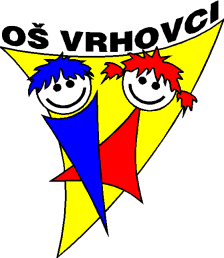 